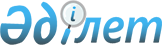 О выделении средств из резерва Правительства Республики КазахстанПостановление Правительства Республики Казахстан от 11 ноября 2011 года № 1323

      В соответствии с Законом Республики Казахстан от 13 декабря 2010 года "О республиканском бюджете на 2011 - 2013 годы" и постановлением Правительства Республики Казахстан от 26 февраля 2009 года № 220 "Об утверждении Правил исполнения бюджета и его кассового обслуживания" Правительство Республики Казахстан ПОСТАНОВЛЯЕТ:



      1. Выделить Агентству Республики Казахстан по делам строительства и жилищно-коммунального хозяйства из резерва Правительства Республики Казахстан, предусмотренного в республиканском бюджете на 2011 год на неотложные затраты, средства в сумме 618068992 (шестьсот восемнадцать миллионов шестьдесят восемь тысяч девятьсот девяносто два) тенге для перечисления акимату Акмолинской области в виде целевых текущих трансфертов на приобретение мазута для обеспечения бесперебойного прохождения отопительного сезона 2011-2012 годов в городах Щучинск Бурабайского района и Макинск Буландынского района Акмолинской области.



      2. Министерству финансов Республики Казахстан осуществить контроль за целевым использованием выделенных средств.



      3. Акиму Акмолинской области в срок до 1 декабря 2011 года представить в Агентство Республики Казахстан по делам строительства и жилищно-коммунального хозяйства отчет по целевому использованию выделенных средств.



      4. Настоящее постановление вводится в действие со дня подписания.      Премьер-Министр

      Республики Казахстан                       К. Масимов
					© 2012. РГП на ПХВ «Институт законодательства и правовой информации Республики Казахстан» Министерства юстиции Республики Казахстан
				